Sussex County Bowls Application Form for Coaches/Volunteers/Officers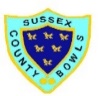 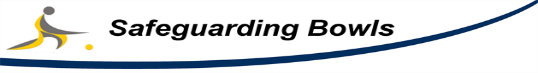 Position Applied For:Position Applied For:Position Applied For:Position Applied For:Position Applied For:Position Applied For:Position Applied For:Position Applied For:Position Applied For:Position Applied For:Position Applied For:Position Applied For:I am a member of a bowls club affiliated to the National Governing Body: Yes/No – Full/Associate (please provide details of which Governing Body your club is affiliated to and your membership number, if applicable):    I am a member of a bowls club affiliated to the National Governing Body: Yes/No – Full/Associate (please provide details of which Governing Body your club is affiliated to and your membership number, if applicable):    I am a member of a bowls club affiliated to the National Governing Body: Yes/No – Full/Associate (please provide details of which Governing Body your club is affiliated to and your membership number, if applicable):    I am a member of a bowls club affiliated to the National Governing Body: Yes/No – Full/Associate (please provide details of which Governing Body your club is affiliated to and your membership number, if applicable):    I am a member of a bowls club affiliated to the National Governing Body: Yes/No – Full/Associate (please provide details of which Governing Body your club is affiliated to and your membership number, if applicable):    I am a member of a bowls club affiliated to the National Governing Body: Yes/No – Full/Associate (please provide details of which Governing Body your club is affiliated to and your membership number, if applicable):    I am a member of a bowls club affiliated to the National Governing Body: Yes/No – Full/Associate (please provide details of which Governing Body your club is affiliated to and your membership number, if applicable):    I am a member of a bowls club affiliated to the National Governing Body: Yes/No – Full/Associate (please provide details of which Governing Body your club is affiliated to and your membership number, if applicable):    I am a member of a bowls club affiliated to the National Governing Body: Yes/No – Full/Associate (please provide details of which Governing Body your club is affiliated to and your membership number, if applicable):    I am a member of a bowls club affiliated to the National Governing Body: Yes/No – Full/Associate (please provide details of which Governing Body your club is affiliated to and your membership number, if applicable):    I am a member of a bowls club affiliated to the National Governing Body: Yes/No – Full/Associate (please provide details of which Governing Body your club is affiliated to and your membership number, if applicable):    I am a member of a bowls club affiliated to the National Governing Body: Yes/No – Full/Associate (please provide details of which Governing Body your club is affiliated to and your membership number, if applicable):    Personal Details:Personal Details:Personal Details:Personal Details:Personal Details:Personal Details:Personal Details:Personal Details:Personal Details:Personal Details:Personal Details:Personal Details:Mr/Mrs/Miss/Dr/ Other (please specify)Mr/Mrs/Miss/Dr/ Other (please specify)First NameFirst NameFirst NameFirst NameMiddle NameMiddle NameMiddle NameLast NameLast NameLast NameAddress Address Address Address Address Address Address Address Address Address Address Address TownTownTownTownTownCity/CountyCity/CountyCity/CountyCity/CountyCity/CountyPost CodePost CodeEmail:Email:Email:Email:Email:Contact NumberContact NumberContact NumberContact NumberContact NumberContact NumberContact NumberCurrent OccupationCurrent OccupationCurrent OccupationCurrent OccupationCurrent OccupationCurrent OccupationCurrent OccupationCurrent OccupationCurrent OccupationCurrent OccupationCurrent OccupationCurrent OccupationName of CompanyJob TitleAddress of CompanyAddress of CompanyAddress of CompanyAddress of CompanyTownTownTownTownTownCity/CountyCity/CountyCity/CountyCity/CountyCity/CountyPost CodePost CodeStart DateStart DateStart DateStart DateQualificationsQualificationsQualificationsQualificationsQualificationsQualificationsQualificationsQualificationsQualificationsQualificationsQualificationsQualificationsCoaching Qualifications
please tickCoaching Qualifications
please tickCoaching Qualifications
please tickCoaching Qualifications
please tickBDA Level 1BDA Level 1BDA Level 1BDA Level 1BDA Level 2BDA Level 2ActivatorActivatorPlay Bowls ActivatorPlay Bowls ActivatorPlay Bowls ActivatorPlay Bowls ActivatorWorking with Disabled People in BowlsWorking with Disabled People in BowlsWorking with Disabled People in BowlsWorking with Disabled People in BowlsWorking with Disabled People in BowlsWorking with Disabled People in BowlsWorking with Disabled People in BowlsWorking with Disabled People in BowlsMember of BDA Coaching Scheme        Yes/No
Membership number (if applicable)Member of BDA Coaching Scheme        Yes/No
Membership number (if applicable)Member of BDA Coaching Scheme        Yes/No
Membership number (if applicable)Member of BDA Coaching Scheme        Yes/No
Membership number (if applicable)Member of BDA Coaching Scheme        Yes/No
Membership number (if applicable)Member of BDA Coaching Scheme        Yes/No
Membership number (if applicable)Member of BDA Coaching Scheme        Yes/No
Membership number (if applicable)Member of BDA Coaching Scheme        Yes/No
Membership number (if applicable)Member of BDA Coaching Scheme        Yes/No
Membership number (if applicable)Member of BDA Coaching Scheme        Yes/No
Membership number (if applicable)Member of BDA Coaching Scheme        Yes/No
Membership number (if applicable)Member of BDA Coaching Scheme        Yes/No
Membership number (if applicable)EBCS Level 1EBCS Level 1EBCS Level 1EBCS Level 1EBCS Level 2EBCS Level 2EBCS Level 3EBCS Level 3Other coaching qualifications please specifyOther coaching qualifications please specifyOther coaching qualifications please specifyOther coaching qualifications please specifySafeguarding in BowlsSafeguarding in BowlsSafeguarding in BowlsSafeguarding and Protecting children (Sportscoach UK)Safeguarding and Protecting children (Sportscoach UK)Safeguarding and Protecting children (Sportscoach UK)Safeguarding and Protecting children (Sportscoach UK)Safeguarding in Bowls “Time to Listen” or otherSafeguarding in Bowls “Time to Listen” or otherSafeguarding in Bowls “Time to Listen” or otherSafeguarding in Bowls “Time to Listen” or otherAdults Safeguarding in BowlsOther qualifications please specifyAcademic qualificationDBS certificate NumberDate of issueDate of issueAre you registered for the DBS online update service?   Yes      /   No       Are you registered for the DBS online update service?   Yes      /   No       Are you registered for the DBS online update service?   Yes      /   No       ExperienceExperienceExperiencePrevious Experience (including of working with children and young people if appropriate to this role):Reason for ApplyingReferencesReferencesReferencesPlease provide the names and addresses of two people who know you well (who are not related to you) (include people who have first-hand experience of you working with children if this is relevant to this role) and whom we can contact to obtain a referenceWith your approval, we will also contact your employer (where appropriate) to obtain a reference.Please provide the names and addresses of two people who know you well (who are not related to you) (include people who have first-hand experience of you working with children if this is relevant to this role) and whom we can contact to obtain a referenceWith your approval, we will also contact your employer (where appropriate) to obtain a reference.Please provide the names and addresses of two people who know you well (who are not related to you) (include people who have first-hand experience of you working with children if this is relevant to this role) and whom we can contact to obtain a referenceWith your approval, we will also contact your employer (where appropriate) to obtain a reference.NameAddressContact NumberNameAddressContact NumberNameAddressContact NumberI agree to abide by the Club/County Codes of Conduct, Safeguarding Policies and Procedures and confirm that the information I have supplied in completing this form is correct and true.Signed:                                                                                                        DateI agree to abide by the Club/County Codes of Conduct, Safeguarding Policies and Procedures and confirm that the information I have supplied in completing this form is correct and true.Signed:                                                                                                        DateI agree to abide by the Club/County Codes of Conduct, Safeguarding Policies and Procedures and confirm that the information I have supplied in completing this form is correct and true.Signed:                                                                                                        Date